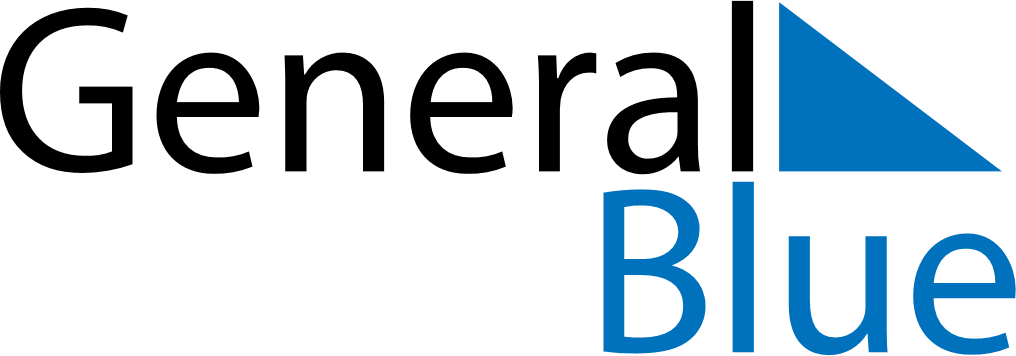 March 2022March 2022March 2022March 2022ReunionReunionReunionMondayTuesdayWednesdayThursdayFridaySaturdaySaturdaySunday123455678910111212131415161718191920212223242526262728293031